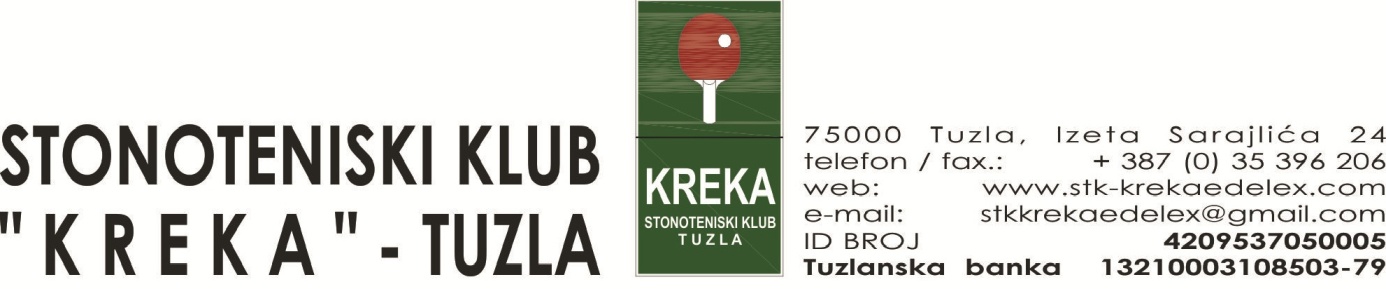 3.MEĐUNARODNI  TURNIR U STONOM TENISU"JOOLA CUP 2022"STONOTENISKI KLUB "KREKA" TUZLA U SARADNJI SA  NAŠIM SPONZOROM JOOLA, ORGANIZUJE MEĐUNARODNI TURNIR U STONOM TENISU. POZIVAMO SVE  LJUBITELJE STONOG TENISA DA SVOJIM PRISUSTVOM UVELIČAJU OVAJ DOGAĐAJ.PROPOZICIJE TAKMIČENJAOrganizator: Stonoteniski savez BiH i STK „KREKA“ Tuzla.Mjesto održavanja turnira: Sportska dvorana„Živinice “ u Živinicama.Početak turnira: Subota 03.09.2022 godine sa početkom u 9:00 sati i završava se u nedjelju 04.09.2022 godine.Pravo nastupa: Pravo nastupa imaju svi registrovani i neregistrovani igrači, te strani državljani.Takmičenje i kategorije:Najmlađi kadeti/najmlađe kadetkinje pojedinačno(01.01.2012. godište i mlađi),Mlađi kadeti/mlađe kadetkinje pojedinačno(01.01.2010. godište i mlađi),Kadeti/kadetkinje pojedinačno(01.01.2008.godište i mlađi),Juniori/juniorke pojedinačno(01.01.2004. godište i mlađi),Seniori/seniorke pojedinačnoPored svoje kategorije, takmičar se može prijaviti i u stariju kategoriju, s tim da ima pravo nastupa samo u jednoj kategoriji isti dan,Okvirna satnica  će biti objavljeni na web stranici www.stsbih.net.ba najkasnije do petka 02.09.2022 godinePojedinačna takmičenja će se odvijati po grupama. U svakoj grupi će biti raspoređeno 3-4 igrača koji igraju svako sa svakim u tri dobivena seta. Prvo i drugoplasirani igrači iz svake grupe nastavljaju takmičenje KO sistemom do konačne pobjede,Za treće mjesto se NE igra,Takmičenje će se obaviti u subotu 03.09.2022 godine, za kategorije: mlađi kadeti/mlađe kadetkinje i juniori/juniorke, a 04.09.2022 godine, u nedjelju, za kategorije najmlađi kadeti/najmlađe kadetkinje, kadeti/kadetkinje i seniori/seniorke,Turnir se boduje za rang liste Bosne i Hercegovine za sve kategorije.Prijave: slati isključivo na e-mail adresu: stkkrekaedelex@gmail.com Rok za prijave: Prijave slati najkasnije do srijeda 31.08.2022 godine do 18:00 sati.Kotizacija:Najmlađi kadeti/najmlađe kadetkinje pojedinačno: 10 KM,Mlađi kadeti/mlađe kadetkinje pojedinačno: 10 KM,Kadeti/kadetkinje pojedinačno: 10 KM,Juniori/juniorke pojedinačno: 10 KM,Seniori/seniorke pojedinačno: 10 KM,Naplata kotizacije će biti izvršena svim prijavljenim igračima.Nagrade: Organizator će obezbijediti diplome, pehare i medalje za prvoplasirana četiri igrača, dok će sponzor JOOLA za iste obezbijediti vrijedne sportske nagrade.Za sve učesnike će biti obezbijeđen paket sa sendvičom i vodom.Oprema:Takmičenje će se odigrati na ITTF stolovima JOOLA , dok će se igrati sa lopticama JOOLA „FLASH“.COVID-19 PROTOKOL:Organizator takmičenja je dužan da se pridržava Covid-19 protokola koji je usvojen od strane UO STS BIH. Svojom prijavom svi učesnici potvrđuju da su zdravi, te nastupaju na sopstvenu odgovornost.Pravo tumačenja propozicija ima vrhovni sudija i delegat takmičenja kao i  sekretar Stonoteniskog Saveza BiH, Amela Mujezinović.Za sve dodatne informacije se možete obratiti putem e-mail adrese: stkkrekaedelex@gmail.com ili na telefon: 00387 61 178 606 ili 00387 61 893 633 .Sportski pozdrav iz Tuzle i dobro nam došli!!!Tuzla, 04.07.2022 godine                                                                         ORAGANIZACIONI ODBOR3.MEĐUNARDNOG TURNIRA                                                                                                                          „JOOLA CUP 2021“